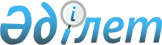 Солтүстік Қазақстан облысы Есіл ауданы мәслихатының 2020 жылғы 8 қаңтардағы № 45/276 "2020-2022 жылдарға арналған Солтүстік Қазақстан облысы Есіл ауданы Корнеевка ауылдық округінің бюджетін бекіту туралы" шешіміне өзгерістер мен толықтыру енгізу туралыСолтүстік Қазақстан облысы Есіл ауданы мәслихатының 2020 жылғы 16 сәуірдегі № 48/298 шешімі. Солтүстік Қазақстан облысының Әділет департаментінде 2020 жылғы 21 сәуірде № 6246 болып тіркелді
      Қазақстан Республикасының 2008 жылғы 4 желтоқсандағы Бюджеттік кодексінің 109-1 - бабына, Қазақстан Республикасының 2001 жылғы 23 қаңтардағы "Қазақстан Республикасындағы жергілікті мемлекеттік басқару және өзін-өзі басқару туралы" Заңының 6-бабы 1 тармағы 1) тармақшасына сәйкес, Солтүстік Қазақстан облысы Есіл ауданының мәслихаты ШЕШІМ ҚАБЫЛДАДЫ:
      1. "2020-2022 жылдарға арналған Солтүстік Қазақстан облысы Есіл ауданы Корнеевка ауылдық округінің бюджетін бекіту туралы" Солтүстік Қазақстан облысы Есіл ауданы мәслихатының 2020 жылғы 8 қаңтардағы № 45/276 шешіміне (2020 жылдың 24 қаңтарындағы Қазақстан Республикасы нормативтік құқықтық актілерінің электрондық түрдегі эталондық бақылау банкінде жарияланған, Нормативтік құқықтық актілерді мемлекеттік тіркеу тізілімінде № 5971 болып тіркелген) келесі өзгерістер мен толықтыру енгізілсін:
      1 тармақ жаңа редакцияда мазмұндалсын:
       "1. 2020-2022 жылдарға арналған Солтүстік Қазақстан облысы Есіл ауданы Корнеевка ауылдық округінің бюджеті сәйкесінше 1, 2, 3 қосымшаларға сәйкес, соның ішінде 2020 жылға келесі көлемдерде бекітілсін:
      1) кірістер 72 586 мың теңге:
      салықтық түсімдер 14 567 мың теңге;
      салықтық емес түсімдер 0 мың теңге;
      негізгі капиталды сатудан түсетін түсімдер 0 мың теңге;
      трансферттер түсімі 58 019 мың теңге;
      2) шығындар 78 474,1 мың теңге;
      3) таза бюджеттік кредиттеу 0 мың теңге:
      бюджеттік кредиттер 0 мың теңге;
      бюджеттік кредиттерді өтеу 0 мың теңге;
      4) қаржы активтерімен операциялар бойынша сальдо 0 мың теңге:
      қаржы активтерін сатып алу 0 мың теңге;
      мемлекеттің қаржы активтерін сатудан түсетін түсімдер 0 мың теңге;
      5) бюджет тапшылығы (профициті) -5 888,1 мың теңге;
      6) бюджет тапшылығын қаржыландыру (профицитін пайдалану) 5 888,1 мың теңге:
      қарыздар түсімі 0 мың теңге;
      қарыздарды өтеу 0 мың теңге;
      бюджет қаражатының пайдаланылатын қалдықтары 5 888,1 мың теңге.";
      1-1 тармақпен келесі мазмұнда толықтырылсын:
       "1-1. Корнеевка ауылдық округінің бюджетінде шығындар қаржылық жылдың басына қалыптасқан қаражаттың бос қалдықтары есебінен 5 888,1 мың теңге сомасында 4 қосымшаға сәйкес қарастырылсын.";
      аталған шешімнің 1-қосымшасы осы шешімнің 1-қосымшасына сәйкес жаңа редакцияда мазмұндалсын;
      аталған шешім осы шешімнің 2-қосымшасына сәйкес 4-қосымшамен толықтырылсын.
      2. Осы шешім 2020 жылдың 1 қаңтарынан бастап қолданысқа енгізіледі. 2020 жылға арналған Солтүстік Қазақстан облысы Есіл ауданы Корнеевка ауылдық округінің бюджеті 2020 жылдың 1 қаңтарына қалыптасқан бюджеттік қаражаттың бос қалдықтарын бағыттау
					© 2012. Қазақстан Республикасы Әділет министрлігінің «Қазақстан Республикасының Заңнама және құқықтық ақпарат институты» ШЖҚ РМК
				
      Солтүстік Қазақстан облысы Есіл ауданының мәслихаты сессиясының төрағасы 

Б.Койшибаев

      Солтүстік Қазақстан облысы Есіл ауданы мәслихатының хатшысы 

А.Бектасова
Солтүстік Қазақстан облысыЕсіл ауданы мәслихатының2020 жылғы 16 сәуірі№ 48/298 Шешіміне1-қосымшаСолтүстік Қазақстан облысыЕсіл ауданы мәслихатының 2020 жылғы 8 қаңтардағы № 45/276 шешіміне 1-қосымша
Санаты 
Сыныбы 
Кші сыныбы
Атауы
Сомасы (мың теңге) 2020 жыл
1) Кірістер
72 586
1
Салықтық түсімдер
14 567
01
Табыс салығы
3 264
2
Жеке табыс салығы
3 264
04
Меншiкке салынатын салықтар
11 303
1
Мүлікке салынатын салықтар
63
3
Жер салығы
990
4
Көлік құралдарына салынатын салық
10 250
4
Трансферттердің түсімдері
58 019
02
Мемлекеттік басқарудың жоғары тұрған органдарынан түсетін трансферттер
58 019
3
Аудандық (облыстық маңызы бар қаланың) бюджеттік трансферттер 
58 019
Функционалдық топ
Бюджеттік бағдарламалардың әкімшісі
Бағдарлама
Атауы
Сомасы (мың теңге) 2020 жыл
2) Шығындар
78 474,1
01
Жалпы сипаттағы мемлекеттік қызметтер
14 879
124
Аудандық маңызы бар қала, ауыл, кент, ауылдық округ әкімінің аппараты 
14 879
001
Аудандық маңызы бар қала, ауыл, кент, ауылдық округ әкімінің қызметін қамтамасыз ету жөніндегі қызметтер
14 879
07
Тұрғын үй-коммуналдық шаруашылық
6757
124
Аудандық маңызы бар қала, ауыл, кент, ауылдық округ әкімінің аппараты 
6 757
008
Елді мекендердегі көшелерді жарықтандыру
1 985
009
Елді мекендердің санитариясын қамтамасыз ету
1 172
014
Елді мекендерді сумен жабдықтауды ұйымдастыру
3 600
12
Көлік және коммуникация
42 628,4
124
Аудандық маңызы бар қала, ауыл, кент, ауылдық округ әкімінің аппараты
42 628,4 
013
Аудандық маңызы бар қалаларда, ауылдарда, кентттерде, ауылдық округтерде автомобиль жолдарының жұмыс істеуін қамтамасыз ету
300
045
Аудандық маңызы бар қалаларда, ауылдарда, кенттерде, ауылдық округтерде автомобиль жолдарын күрделі және орташа жөндеу 
42 328,4
13
Басқалар
14 209,7
124
Аудандық маңызы бар қала, ауыл, кент, ауылдық округ әкімінің аппараты
14 209,7
040
Өңірлерді дамытудың 2025 жылға дейінгі мемлекеттік бағдарламасы шеңберінде өңірлерді экономикалық дамытуға жәрдемдесу бойынша шараларды іске асыруға ауылдық елді мекендерді жайластыруды шешуге арналған іс-шараларды іске асыру
14 209,7
3) Таза бюджеттік кредиттеу
0
Бюджеттік кредиттер
0
Бюджеттік кредиттерді өтеу
0
4) Қаржы активтермен операциялар бойынша сальдо
0
Қаржылық активтерді сатып алу
0
Мемлекеттің қаржы активтерін сатудан түсетін түсімдер
0
5) Бюджет тапшылығы (профициті)
-5 888,1
6) Тапшылық орнын қаржыландыру (бюджет профицитін пайдалану)
5 888,1
Қарыздартүсімдері
0
Қарыздарды өтеу
0
8
Бюджет қаражатының пайдаланатын қалдықтары
5 888,1
01
Бюджет қаражатының қалдықтары
5 888,1
1
Бюджет қаражатының бос қалдықтары
5 888,1Солтүстік Қазақстан облысыЕсіл ауданы мәслихатының2020 жылғы 16 сәуірі№ 48/298 Шешіміне2-қосымшаСолтүстік Қазақстан облысыЕсіл ауданы мәслихатының2020 жылғы 8 қаңтардағы№ 45/276 шешіміне4-қосымша
Функционалдық топ
Бюджеттік бағдарламалардың әкімшісі
Бағдарлама
Атауы
Сомасы (мың теңге) 2020 жыл
1
Жалпы сипаттағы мемлекеттік қызметтер
100
124
Аудандық маңызы бар қала, ауыл, кент, ауылдық округ әкімінің аппараты 
100
001
Аудандық маңызы бар қала, ауыл, кент, ауылдық округ әкімінің қызметін қамтамасыз ету жөніндегі қызметтер
100
7
Тұрғын үй-коммуналдық шаруашылық
250
124
Аудандық маңызы бар қала, ауыл, кент, ауылдық округ әкімінің аппараты 
250
009
Елді мекендердің санитариясын қамтамасыз ету
250
12
Көлік және коммуникация
1328,4
124
Аудандық маңызы бар қала, ауыл, кент, ауылдық округ әкімінің аппараты
1328,4
045
Аудандық маңызы бар қалаларда, ауылдарда, кенттерде, ауылдық округтерде автомобиль жолдарын күрделі және орташа жөндеу 
1328,4
13
Басқалар
4 209,7
124
Аудандық маңызы бар қала, ауыл, кент, ауылдық округ әкімінің аппараты
4 209,7
040
Өңірлерді дамытудың 2025 жылға дейінгі мемлекеттік бағдарламасы шеңберінде өңірлерді экономикалық дамытуға жәрдемдесу бойынша шараларды іске асыруға ауылдық елді мекендерді жайластыруды шешуге арналған іс-шараларды іске асыру
4 209,7
Барлығы:
5 888,1